АДМИНИСТРАЦИЯ ЗИМИНСКОГО СЕЛЬСОВЕТА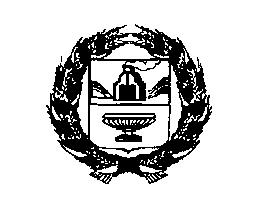 РЕБРИХИНСКОГО РАЙОНА АЛТАЙСКОГО КРАЯП О С Т А Н О В Л Е Н И Е18.12.2020  № 27                                                                                        с.ЗиминоВ  целях  реализации статьи 242 Бюджетного кодекса   Российской  Федерации,ПОСТАНОВЛЯЮ:          1.Утвердить прилагаемый Порядок  завершения операций  по  исполнению           местного бюджета в текущем финансовом году                                              2.Обнародовать данное решение на информационном стенде Администрации Зиминского сельсовета, информационном стенде пос.Майский и на официальном сайте Администрации Ребрихинского района Алтайского края в разделе «Зиминский сельсовет».3. Контроль за исполнением настоящего постановления оставляю за собой.Глава сельсовета                                                                         Е.А.ШтейнбрехерАнтикоррупционная зкспертиза муниципального правового акта проведена. Коррупциогенных факторов не выявлено.Заместитель главы Администрации сельсовета                                                   Л.И.Ковынева                                               Утверждено постановлением Администрации                                                                                       Зиминского сельсовета                                                                 Ребрихинского района                                                        Алтайского края                                                              от 18.12.2020  № 27                                                                                        ПОРЯДОКзавершения операций по исполнению бюджета поселения 
в текущем финансовом году1. В соответствии со статьей 242 Бюджетного кодекса Российской Федерации исполнение бюджета поселения в текущем финансовом году завершается в части: кассовых операций по расходам местного бюджета и источникам финансирования дефицита местного бюджета - в последний рабочий день 
текущего финансового года; зачисления в местный бюджет поступлений завершенного финансового года, распределенных в установленном порядке Управлением Федерального казначейства по Алтайскому краю (далее - «УФК») между бюджетами бюджетной системы Российской Федерации, и их отражения в отчетности об исполнении местного бюджета завершенного финансового года - в первые пять рабочих дней очередного финансового года. 2. В целях завершения операций по расходам местного бюджета 
и источникам финансирования дефицита местного бюджета УФК 
принимает от главных распорядителей средств местного бюджета (главных 
администраторов источников финансирования дефицита местного бюджета) 
не позднее, чем: за два рабочих дня до окончания текущего финансового года - 
платежные документы для доведения бюджетных данных до главных 
распорядителей средств местного бюджета (главных администраторов 
источников финансирования дефицита местного бюджета); за два рабочих дня до окончания текущего финансового года - 
платежные документы для доведения бюджетных данных главными 
распорядителями средств местного бюджета (главными администраторами 
источников финансирования дефицита местного бюджета) до получателей 
средств местного бюджета. В случае необходимости осуществления выплаты заработной платы, 
социальных выплат в соответствии с законодательством Российской 
Федерации, выплат за счет целевых безвозмездных поступлений в местный 
бюджет, оплаты заключенных муниципальных контрактов на поставку товаров, выполнение работ, оказание услуг для обеспечения 
муниципальных нужд, подлежащих в соответствии с условиями этих 
контрактов оплате в текущем финансовом году, УФК принимает платежные 
документы для доведения бюджетных данных до главных распорядителей 
средств местного бюджета, для доведения бюджетных данных главными 
распорядителями средств местного бюджета до получателей средств 
местного бюджета не позднее, чем за один рабочий день до окончания 
текущего финансового года.Для корректировки учетных данных платежные документы  для доведения бюджетных данных до главных распорядителей 
средств местного бюджета, для доведения бюджетных данных главными 
распорядителями средств местного бюджета до получателей средств 
местного бюджета предоставляются до последнего рабочего дня
текущего финансового года.3. Получатели средств местного бюджета (администраторы 
источников финансирования дефицита местного бюджета) обеспечивают 
представление в УФК платежных и иных документов, необходимых для 
подтверждения в установленном порядке принятых ими денежных 
обязательств и последующего осуществления кассовых выплат из местного 
бюджета, не позднее, чем за один рабочий день до окончания текущего 
финансового года, а для осуществления операций по выплатам за счет 
наличных денег - не позднее, чем за два рабочих дня до окончания текущего 
финансового года. При этом дата составления документа в поле «дата» 
платежного документа не должна быть позднее даты, установленной 
настоящим пунктом для предоставления данного платежного документа в 
УФК. 4. УФК на основании платежных документов, указанных в пункте 3 
настоящего Порядка, осуществляют кассовые выплаты из местного 
бюджета до последнего рабочего дня текущего финансового года 
включительно. 5. Неиспользованные остатки средств на счетах, открытых УФК на 
балансовом счете № 40116 «Средства для выплаты наличных денег 
и осуществления расчетов по отдельным операциям» (далее 
«счет № 40116»), не позднее, чем за два рабочих дня до окончания текущего 
финансового года перечисляются платежными поручениями в части средств 
местного бюджета на счета УФК, открытые на балансовом счете № 40204 «Средства бюджетов муниципальных образований Российской 
Федерации (далее - «счет № 40204»), за вычетом суммы средств, которая 
будет использована получателями средств местного бюджета в три 
последних рабочих дня текущего финансового года для получения наличных 
денег со счета № 40116. УФК в последний рабочий день текущего финансового года при 
наличии неиспользованных остатков средств на счетах № 40116 перечисляет 
их платежными поручениями на лицевые счета получателей средств 
местного бюджета, открытые на счете № 40204. По состоянию на 1 января очередного финансового года остаток 
средств на счете № 40116 в части средств местного бюджета не 
допускается, за исключением случаев, установленных правилами 
обеспечения наличными деньгами организаций, лицевые счета которым открыты в территориальных органах Федерального казначейства, 
утвержденными Министерством финансов Российской Федерации. 6. Получатели средств местного бюджета, осуществляющие свою 
деятельность в нерабочие праздничные дни в Российской Федерации в 
январе очередного финансового года, в целях финансового обеспечения 
указанной деятельности вправе иметь в кассе остаток наличных денежных 
средств завершенного финансового года в пределах установленной ими 
в соответствии с требованиями Центрального банка Российской Федерации 
максимально допустимой суммы наличных денег, которая может храниться 
в кассе. Кассовые операции очередного финансового года за счет указанного в 
абзаце первом настоящего пункта остатка наличных денежных средств 
подлежат отражению в бюджетном учете и бюджетной отчетности за 
очередной финансовый год. 7. После завершения операций по принятым бюджетным обязательствам 
завершившегося года остаток средств на счете № 40204 бюджета поселения 
подлежит учету в качестве остатка средств на начало очередного 
финансового года. 